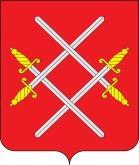 АДМИНИСТРАЦИЯ РУЗСКОГО ГОРОДСКОГО ОКРУГАМОСКОВСКОЙ ОБЛАСТИПОСТАНОВЛЕНИЕот __________________________ №_______Об утверждении порядка обеспечения отдельных категорий работников учреждений физической культуры, спорта, молодежной политики Рузского городского округа специальной одеждой, специальной обувью и другими средствами                    индивидуальной защиты В целях охраны труда работников, в соответствии со статьей 221 Трудового кодекса Российской Федерации,  приказом Министерства здравоохранения и социального развития РФ от 3 октября 2008 года № 543н «Об утверждении Типовых норм бесплатной выдачи сертифицированных специальной одежды, специальной обуви и других средств индивидуальной защиты работникам жилищно-коммунального хозяйства, занятым на работах с вредными и (или) опасными условиями труда, а также на работах, выполняемых в особых температурных условиях или связанных с загрязнением»,  приказом Министерства здравоохранения и социального развития РФ от 1 июня 2009 года № 290н «Об утверждении Межотраслевых правил обеспечения работников специальной одеждой, специальной обувью и другими средствами индивидуальной защиты», приказом Минтруда России от 09.12.2014 № 997н «Об утверждении Типовых норм бесплатной выдачи специальной одежды, специальной обуви и других средств индивидуальной защиты работникам сквозных профессий и должностей всех видов экономической деятельности, занятым на работах с вредными и (или) опасными условиями труда, а также на работах, выполняемых в особых температурных условиях или связанных с загрязнением», руководствуясь Уставом Рузского городского округа, постановляет:1. Утвердить порядок обеспечения отдельных категорий работников учреждений физической культуры, спорта, молодежной политики Рузского городского округа специальной одеждой, специальной обувью и другими средствами индивидуальной защиты (прилагается). 2. Разместить настоящее постановление на официальном сайте Рузского городского округа в сети «Интернет».3. Контроль за исполнением настоящего постановления возложить на исполняющего обязанности Заместителя Главы Администрации Рузского городского округа М.Р. Билалова.Глава городского округа                                                                                             Т.С. ВитушеваВерно.Начальник общего отдела                                                                                         О.П. ГавриловаБудаева Оксана Михайловна Старший инспектор Управления по физической культуре, спорту, молодежной политике Администрации РГО МО,8(496-27) 24-341; sportkom09@mail.ruЛИСТ СОГЛАСОВАНИЯПриложение к Постановлению АдминистрацииРузского городского округаот «___» ________ 2019 г. № _____ПОРЯДОКОБЕСПЕЧЕНИЯ ОТДЕЛЬНЫХ КАТЕГОРИЙ РАБОТНИКОВ УЧРЕЖДЕНИЙ ФИЗИЧЕСКОЙ КУЛЬТУРЫ, СПОРТА, МОЛОДЕЖНОЙ ПОЛИТИКИ РУЗСКОГО ГОРОДСКОГО ОКРУГА СПЕЦИАЛЬНОЙ ОДЕЖДОЙ, СПЕЦИАЛЬНОЙ ОБУВЬЮ И ДРУГИМИ СРЕДСТВАМИ ИНДИВИДУАЛЬНОЙ ЗАЩИТЫ 1. Общие положения1.1. Порядок обеспечения отдельных категорий работников учреждений физической культуры и спорта специальной одеждой, специальной обувью и другими средствами индивидуальной защиты (далее – Порядок) разработан в соответствии  со статьей 221 Трудового кодекса Российской Федерации , приказом Министерства здравоохранения и социального развития РФ от 3 октября 2008 года № 543н «Об утверждении Типовых норм бесплатной выдачи сертифицированных специальной одежды, специальной обуви и других средств индивидуальной защиты работникам жилищно-коммунального хозяйства, занятым на работах с вредными и (или) опасными условиями труда, а также на работах, выполняемых в особых температурных условиях или связанных с загрязнением», приказом Минздравсоцразвития России от 01.06.2009 № 290н «Об утверждении Межотраслевых правил обеспечения работников специальной одеждой, специальной обувью и другими средствами индивидуальной защиты», приказом Министерства труда и социальной защиты РФ от 9 декабря 2014 года № 997н «Об утверждении Типовых норм бесплатной выдачи специальной одежды, специальной обуви и других средств индивидуальной защиты работникам сквозных профессий и должностей всех видов экономической деятельности, занятым на работах с вредными и (или) опасными условиями труда, а также на работах, выполняемых в особых температурных условиях или связанных с загрязнением».1.2. Порядок разработан с целью упорядочения обеспечения отдельных категорий работников учреждений физической культуры и спорта специальной одеждой, специальной обувью и другими средствами индивидуальной защиты, установления обязательных требований к приобретению, выдаче, применению, хранению и уходу за специальной одеждой, специальной обувью и другими средствами индивидуальной защиты (далее - СИЗ).1.3. В учреждениях, подведомственных Управлению по физической культуре, спорту, молодежной политике Рузского городского округа Московской области устанавливаются  следующие отдельные категории работников, имеющие право на бесплатное обеспечение СИЗ:аппаратчик химводоочистки; дворник; уборщик служебных помещений; инструктор спортсооружений; ремонтировщик спортсооружения;рабочий;медицинская сестра;электрик;сантехник;2. Основные понятия2.1. СИЗ – спецодежда, специальная обувь и другие средства индивидуальной защиты, используемые для предотвращения или уменьшения воздействия на работников вредных и (или) опасных производственных факторов, а также для защиты от загрязнения. Цель их применения – минимизация потенциального вреда здоровью работника. СИЗ нужно выдавать сотрудникам, чья работа связана с вредными и опасными условиями труда, выполняется в особых температурных условиях или связана с загрязнением.3. Порядок приобретения СИЗ3.1. Приобретение СИЗ работникам муниципальных учреждений осуществляется за счет средств бюджета Рузского городского округа в рамках предоставления учреждению субсидий на иные цели.3.2.  Учреждение обязано приобрести и выдать работникам СИЗ, прошедшие в установленном порядке сертификацию или декларирование соответствия, занятым на работах с вредными и (или) опасными условиями труда, а также на работах, выполняемых в особых температурных условиях или связанных с загрязнением.3.3. Работникам, занятым на работах с вредными и (или) опасными условиями труда, а также на работах, выполняемых в особых температурных условиях или связанных с загрязнением, соответствующие СИЗ выдаются ответственным лицом, назначенным руководителем учреждения.3.4. Учреждение имеет право, с учетом мнения выборного органа первичной профсоюзной организации или иного представительного органа работников и своего финансово-экономического положения, устанавливать нормы бесплатной выдачи работниками учреждений физической культуры, спорта, молодежной политики Рузского городского округа Московской области специальной одежды, специальной обуви и других средств индивидуальной защиты, улучшающие по сравнению с типовыми нормами защиту работников от имеющихся на рабочих местах вредных и (или) опасных факторов, а также особых температурных условий или загрязнения.3.5. Муниципальные учреждения приобретают СИЗ в соответствии с нормами, утвержденными настоящим Постановлением (Приложение №1).3.6. Учреждение имеет право с учетом мнения выборного органа первичной профсоюзной организации или иного уполномоченного работниками представительного органа заменять один вид средств индивидуальной защиты, предусмотренных типовыми нормами, аналогичным, обеспечивающим равноценную защиту от опасных и вредных производственных факторов.3.7. Учреждение обязано обеспечить информирование работников о полагающихся им СИЗ. 3.8. Приобретение СИЗ муниципальными учреждениями осуществляется в соответствии с Федеральным законом от 05.04.2013 № 44-ФЗ "О контрактной системе в сфере закупок товаров, работ, услуг для обеспечения государственных и муниципальных нужд", Федеральным законом "О закупках товаров, работ, услуг отдельными видами юридических лиц" от 18.07.2011 N 223-ФЗ.4. Порядок выдачи и применения СИЗ4.1. При выдаче работниками СИЗ, руководитель учреждения руководствуется типовыми нормами, соответствующими его виду деятельности.4.2. Работникам, временно переведенным на другую работу, выдаются дежурные СИЗ в соответствии с типовыми нормами и правилами на время выполнения этой работы.4.3. Выдача работникам и сдача ими СИЗ фиксируются записью в личной карточке учета выдачи СИЗ, форма которой приведена в Приложении №2 к настоящему Порядку. Личная карточка учета заполняется руководителем учреждения в день выдачи СИЗ.4.4. Сроки пользования СИЗ исчисляются со дня фактической выдачи их работникам.4.5. В тех случаях, когда такие СИЗ, как жилет сигнальный и т.п. не указанные в соответствующих типовых нормах, они могут быть выданы работниками со сроком носки "до износа" на основании результатов проведения специальной оценки условий труда, а также с учетом условий и особенностей выполняемых работ.4.6. Дежурные СИЗ общего пользования выдаются работникам учреждения руководителем учреждения только на время выполнения тех работ, для которых они предназначены с регистрацией выдачи в журнале (Приложение №3).4.7. Работник обязан правильно применять СИЗ, выданные ему в установленном порядке.4.8. Работник должен ставить в известность работодателя о выходе из строя (неисправности) СИЗ.4.9. Руководитель учреждения  контролирует правильность и обязательность применения работниками СИЗ.4.10. В случае пропажи или порчи СИЗ по независящим от работников причинам, руководитель учреждения обязан выдать им другие исправные СИЗ, обеспечить замену или ремонт СИЗ, пришедших в негодность до окончания срока носки по причинам, не зависящим от работника.4.11. СИЗ, возвращенные работниками по истечении сроков носки, но пригодные для дальнейшей эксплуатации, используются по назначению после проведения мероприятий по уходу за ними (стирка, чистка, дезинфекция, ремонт). Пригодность указанных СИЗ к дальнейшему использованию, необходимость проведения и состав мероприятий по уходу за ними, а также процент износа СИЗ устанавливаются комиссией по охране труда учреждения и фиксируются в личной карточке учета выдачи СИЗ. СИЗ, по истечении сроков носки и не пригодные для дальнейшей эксплуатации, списываются по акту списания мягкого инвентаря (формы по ОКУД 0504143).4.12. Выдаваемые СИЗ должны соответствовать полу, росту, размерам работника, а также перечню профессий и должностей, работа в которых дает право на бесплатное обеспечение СИЗ.4.13. При выдаче СИЗ маркируются с указанием соответствующей маркировки. Маркировка наносится на тыльной стороне воротника куртки или халата, на правом поясе брюк, а для обуви на внутренней части голенища.4.14. Срок использования СИЗ, сохранивших свои защитные свойства по истечении срока носки, может быть продлен (с учетом процента износа, но не более нормативного срока носки). Для оценки защитных свойств и проверки соответствия СИЗ установленным требованиям, комиссией по охране труда принимается решение о продлении срока носки или списании СИЗ. 4.15. При увольнении или при переводе на другую работу, для которой выданные СИЗ не предусмотрены, работник сдаёт СИЗ руководителю учреждения. После проведения необходимых мероприятий по уходу СИЗ выдаются для дальнейшего использования с соответствующими изменениями срока носки.5. Организация труда и состав работ5.1. Дворники - уборка участков подразделяется на весенне- летнюю и зимнюю. Весенне-летняя уборка включает: подметание вручную участков, уборка мусора с площадок, газонов, транспортировка его в установленное место, ежедневная очистка урн от мусора и периодическая их промывка. Зимняя уборка включает: сдвигание снега, посыпка наледи песком, солью или другими химическими средствами, удаление снега и снежно-ледяных образований. Дворник осматривает закрепленный за ним участок, проверяет состояние крышек люков на колодцах, проверяет наличие инструмента, его состояние. Для выполнения работ применяют: фанерные, штыковые, совковые лопаты, скребки, шланги, ведра для мусора, лом, тачку, грабли, метла и т.д..5.2. Инструктор спортсооружения- профилактический текущий ремонт спортивного сооружения. Подготавливает спортивный объект, физкультурно-оздоровительный комплекс к спортивно-зрелищным мероприятиям.  Для выполнения работ применяют: ведра, валики, кисти (маховые, ручники, флейцы и т.д.), шпатели (металлические, резиновые), ручные краскопульты. Окрашивает поверхности спортивных сооружений (воркаут, гимнастические турники, футбольные ворота, баскетбольные кольца, ограждения и т.д). Устраняет мелкие повреждения деревянных конструкций спортивных сооружений. В зимний период выполняет работы по заливке катка и чистке снега на нем. В весенне - летний период уход за футбольным полем: засеванием газонной травы, окосом, поливом.5.3. Рабочий- выполняет подсобные и вспомогательные работы, связанные с подготовкой и проведением тренировочного процесса и спортивно-зрелищных мероприятий. Производит погрузку и разгрузку грузов, перевозит грузы вручную или на тележках. Укладывает грузы на складах и кладовых спортивных сооружений. Перемещение спортоборудования и инвентаря при проведении спортивных и зрелищных мероприятий. Подготовка хозинвентаря (насадка лопат, метел и т.д.). Рабочие по обслуживанию и текущему ремонту зданий, спортивных сооружений и оборудования выполняют функции, обеспечивающие нормальную, бесперебойную эксплуатацию зданий, спортсооружений, спортивно-технологического оборудования, предотвращающие их преждевременный износ и разрушение. Постоянно следят за состоянием зданий, спортсооружений и исправностью оборудования, устраняют повреждения, нарушающие условия безопасности эксплуатации зданий, сооружений и оборудования. Ремонт сидений на трибунах, мелкий ремонт деревянных полов залов,  ремонт и подготовка хоккейного борта, ремонт ворот для футбола,  ремонт отбойных стенок. Ремонт отдельных мест штукатурки, плитки в туалетах, душевых и в ваннах бассейнов. Ремонт отдельных мест и обновление местами окраски стен, вертикальных поверхностей трибун, ограждений, окраска и конопатка рам и дверей. 5.4. Ремонтировщик спортсооружения - выполняет обслуживание плоскостных сооружений выполняют функции, обеспечивающие нормальное, бесперебойное функционирование спортивных сооружений. Подготавливают спортсооружения в соответствии со спортивно-техническими требованиями. Систематически следят за порядком на площадках и спортсооружениях (поливают синтетические и газонные покрытия, производят разметку площадок). Выполняют работы, связанные с подготовкой и проведением тренировочного процесса, спортивно-зрелищных мероприятий и соревнований. Оборудуют площадки и спортзалы необходимым инвентарем, мебелью для судей и участников соревнования. Постоянно следят за исправностью спортивного инвентаря и оборудования. Проводят профилактический осмотр и текущий ремонт спортплощадок, спортзалов. Для выполнения работ применяют: лопаты, грабли, метлы, ручные катки, кисти, краски, столярный и слесарный инструмент, шланги. Выравнивание, полив и разметка поверхностей волейбольных, баскетбольных, гандбольных, и других площадок, теннисных кортов, легкоатлетических беговых дорожек, спортивных площадок, полей для игры в футбол, гандбол, травяным, гаревым, синтетическим и другими покрытиями. Установка спортивно-технологического оборудования, монтаж и установка спортивных снарядов. 5.5. Аппаратчик химводоочистки- обладает следующими функциями: регулировка режима работы устройств дозирования; вспомогательные работы по обслуживанию некоторого оборудования; составление растворов реагентов; транспортировка химикатов в пределах рабочего места; чистка и промывка некоторых видов оборудования и другое 5.6. Уборщик служебных помещений – обеспечивает уборку физкультурно-оздоровительного комплекса, объектов спорта, молодежного центра: подметание, влажная протирка, мытье полов, окон, влажная протирка подоконников, батарей, плинтусов, чистка раковин, унитазов, очистка урн и корзин от бумаги.  Также производит влажную протирку и чистку матов, гимнастических ковров, "татами", акробатических дорожек, настилов, ковровых покрытий, сухую протирку снарядов, мебели, скамеек, кресел.5.7. Медицинская сестра - осуществляет медицинское обеспечение тренировочного процесса, проводимых спортивно-массовых мероприятий, соревнований, тренировочных сборов, спортивно-оздоровительных работ, следит за состоянием медицинского кабинета (медицинскими аппаратами, приборами), ведет учет медикаментов и их хранение, оказание неотложной помощи при заболеваниях и травмах.  Осуществляет санитарно-гигиенический контроль за физкультурно-оздоровительным комплексом.5.8 Электрик - обеспечивает поддержание исправного состояния, безаварийную                             и надежную работу обслуживаемых устройств и электрооборудования.  Производит монтаж новых электрических сетей. Проводит планово-предупредительный ремонт электрической части оборудования. Выявляет причины износа, принимает меры по их предупреждению и устранению. Обеспечивает правильную эксплуатацию, своевременный качественный ремонт в соответствии с инструкциями по техническому обслуживанию, действующими техническими условиями и нормами и обслуживание электрических сетей. Ликвидирует неисправности в работе устройств, их ремонт, монтаж и регулировку.5.9 Сантехник - устанавливает причины выхода из строя, износа коммуникаций. Принимает меры по их предупреждению, ликвидации. Обеспечивает исправное, надежное функционирование вверенных систем водоснабжения, центрального отопления, водоотвода, верную их эксплуатацию, регулярный осмотр, обслуживание и качественный ремонт. Устраняет неисправности в функционировании систем, производит их ремонт, монтаж, настройку, испытание оборудования.  Сдает в эксплуатацию отремонтированные системы. Составляет заявки на запасные части, материалы, инструменты. Экономно и бережно                      их использует. Способствует эффективному использованию трубопроводных коммуникаций. Изучает результаты эксплуатации сетей.6. Финансирование на приобретение СИЗ6.1. Финансирование на приобретение средств индивидуальной защиты осуществляется в пределах средств, предусмотренных на указанные цели в бюджете Рузского городского округа на текущий финансовый год.6.2. Расчет средств осуществляется в соответствии с Типовыми нормами, установленные в Приложении №1 к настоящему порядку.7.Организации хранения СИЗ и ухода за ними7.1. Руководитель учреждения за счет собственных средств обязан обеспечивать уход за СИЗ и их хранение, своевременно осуществлять химчистку, стирку, дегазацию, дезактивацию, дезинфекцию, обезвреживание, обеспыливание, сушку СИЗ, а также ремонт и замену СИЗ.7.2. Для хранения выданных работникам СИЗ руководитель учреждения предоставляет в соответствии с требованиями норм и правил специально оборудованные помещения (гардеробные).7.3. В случае отсутствия у руководителя учреждения технических возможностей для химчистки, стирки, ремонта, дегазации, дезактивации, обезвреживания и обеспыливания СИЗ данные работы выполняются организацией, привлекаемой руководителем учреждения по гражданско-правовому договору.8. Заключительные положения8.1. СИЗ, выданные работникам, считаются собственностью учреждения и подлежат обязательному возврату при увольнении, переводе на другое рабочее место.8.2. Руководитель учреждения несет ответственность за своевременную и в полном объеме выдачу работникам СИЗ, прошедших в установленном порядке сертификацию или декларирование соответствия, обеспечивает хранение и уход СИЗ в соответствии с настоящим Порядком.Приложение №1 к Порядку  обеспечения отдельных категорий работников учреждений физической культуры и спорта Рузского городского округа специальной одеждой, специальной обувью и другими  средствами индивидуальной защитыНормыбесплатной выдачи санитарно-гигиенической одежды,санитарной обуви и санитарных принадлежностей работникам учреждений физической культуры, спорта, молодёжной политикиПриложение 2К Порядку обеспечения отдельных категорий работников учреждений физической культуры и спорта специальной одеждой, специальной обувью и другими средствами индивидуальной защитыЛИЧНАЯ  КАРТОЧКА №учета выдачи СИЗФамилия_________________________________            Пол____________________Имя_______________ Отчество _____________             Рост____________________Табельный номер__________________________            Размер:Структурное подразделение_________________            одежды__________________Профессия (должность)_____________________            обуви___________________Дата поступления на работу_________________             головного убора__________Дата изменения профессии (должности) или                     противогаза______________переводе в другое структурное   подразделе-                   респиратора______________ние_____________________________________              рукавиц_________________                                                                                              перчаток_________________Предусмотрена выдача: _______________________________________________________________(Наименование типовых (типовых отраслевых) нормРуководитель структурного подразделения________________________(Фамилия, инициалы)                                                                                                                                            (подпись)                                                                            Оборотная сторона личной карточкиПриложение 3К Порядку обеспечения отдельных категорий работников учреждений физической культуры и спорта специальной одеждой, специальной обувью и другими средствами индивидуальной защитыЖурнал учета выдачи средств индивидуальной защитыПроект представил:Начальник Управления по физической культуре, спорту, молодежной политике Администрации Рузского городского округа Московской области «___» _____ 2019 Ю.Е. Честных                         Проект согласовали:Первый заместитель Главы Администрации Рузского городского округа	                                                 «___» _____ 2019     В.А. ШевяковИ.о. Заместителя Главы АдминистрацииРузского городского округа		                                                      «___» _____ 2019М.Р. БилаловИ.о. начальника финансового управления Администрации Рузского городского округа «___» _____ 2019В.Б. БуздинаНачальник правового управления Администрации Рузского городского округа«___» _____ 2019А.В. КузнецовИсполнитель:Старший инспектор Управления по физической культуре, спорту, молодежной политике Администрации Рузского городского округа Московской области«___» _____ 2019     О.М. Будаева  п/пНаименование профессии (должности)Наименование специальной одежды, специальной обуви и других средств индивидуальной защитыНорма выдачи на год (штуки, пары, комплекты)12341.Аппаратчик химводоочисткиКостюм для защиты от общих производственных загрязнений и механических воздействий1 шт.1.Аппаратчик химводоочисткиФартук для защиты от растворов кислот и щелочей2 шт.1.Аппаратчик химводоочисткиСапоги резиновые с защитным подноском1 пара1.Аппаратчик химводоочисткиПерчатки с полимерным покрытием12 пар1.Аппаратчик химводоочисткиЩиток защитный лицевой или2 шт.1.Аппаратчик химводоочисткиОчки защитные2 шт.1.Аппаратчик химводоочисткиСредство индивидуальной защиты органов дыхания фильтрующее или изолирующее1 шт.2.Дворник; уборщик территорийКостюм х/б или из специальных волокон, для защиты от общих производственных загрязнений и механических воздействий (лето-зима)2 шт.2.Дворник; уборщик территорийСапоги резиновые с защитным подноском1 пара2.Дворник; уборщик территорийФартук из полимерных материалов с нагрудником2 шт.2.Дворник; уборщик территорийПерчатки с полимерным покрытием6 парЗимой дополнительно:Куртка на утепляющей прокладке1 шт.Валенки или1 пара Сапоги кожаные утепленные1 параГалоши на валенки1 пара 3.Уборщик служебных помещенийКостюм для защиты от общих производственных загрязнений и механических воздействий или1 шт.3.Уборщик служебных помещенийХалат для защиты от общих производственных загрязнений и механических воздействий1 шт.3.Уборщик служебных помещенийПерчатки с полимерным покрытием6 пар3.Уборщик служебных помещенийПерчатки резиновые или из полимерных материалов12 пар4.Инструктор спортсооруженийКостюм для защиты от общих производственных загрязнений и механических воздействий (лето-зима) 2 шт.4.Инструктор спортсооруженийГоловной убор1 шт.4.Инструктор спортсооруженийПерчатки с полимерным покрытием6 пар4.Инструктор спортсооруженийПерчатки с точечным покрытием12 пар4.Инструктор спортсооруженийЩиток защитный лицевой или2 шт.4.Инструктор спортсооруженийОчки защитные2 шт.4.Инструктор спортсооруженийСредство индивидуальной защиты органов дыхания фильтрующее1 шт.4.Инструктор спортсооруженийНа наружных работах зимой дополнительно:4.Инструктор спортсооруженийКуртка на утепляющей прокладке1 шт.4.Инструктор спортсооруженийБрюки на утепляющей прокладке1 шт.4.Инструктор спортсооруженийВаленки или1 пара4.Инструктор спортсооруженийСапоги кожаные утепленные1 пара4.Инструктор спортсооруженийРукавицы утепленные1 пара4.Инструктор спортсооруженийПри выполнении окрасочных работ пульверизатором:4.Инструктор спортсооруженийКомбинезон для защиты от токсичных веществ и пыли из нетканых материалов1 шт.4.Инструктор спортсооруженийГоловной убор1 шт.4.Инструктор спортсооруженийПерчатки с полимерным покрытием6 пар4.Инструктор спортсооруженийПерчатки с точечным покрытием12 пар4.Инструктор спортсооруженийЩиток защитный лицевой или2 шт4.Инструктор спортсооруженийОчки защитные2 шт.4.Инструктор спортсооруженийСредство индивидуальной защиты органов дыхания фильтрующее1 шт.4.Инструктор спортсооруженийПерчатки резиновые или из полимерных материалов6 пар4.Инструктор спортсооруженийПри работе с красками на эпоксидной основе:4.Инструктор спортсооруженийКомбинезон для защиты от токсичных веществ и пыли из нетканых материалов2 шт.4.Инструктор спортсооруженийГоловной убор1 шт.4.Инструктор спортсооруженийПерчатки с точечным покрытием6 пар4.Инструктор спортсооруженийПерчатки с полимерным покрытием6 пар4.Инструктор спортсооруженийОчки защитные2 шт.4.Инструктор спортсооруженийСредство индивидуальной защиты органов дыхания фильтрующее1 шт.5.Ремонтировщик спортсооруженияКостюм для защиты от общих производственных загрязнений и механических воздействий (зима – лето)1 шт.5.Ремонтировщик спортсооруженияФартук из полимерных материалов с нагрудником1 шт.5.Ремонтировщик спортсооруженияНарукавники из полимерных материалов2 шт.5.Ремонтировщик спортсооруженияПерчатки с полимерным покрытием12 пар5.Ремонтировщик спортсооруженияПерчатки резиновые или из полимерных материалов4 пары5.Ремонтировщик спортсооруженияПерчатки для защиты от повышенных температур, искр и брызг расплавленного металла6 пар5.Ремонтировщик спортсооруженияОчки защитные2 шт.5.Ремонтировщик спортсооруженияСредство индивидуальной защиты органов дыхания фильтрующее или изолирующее1 шт.На наружных работах зимой дополнительно:Куртка на утепляющей прокладке1 шт.Брюки на утепляющей прокладке1 шт.Валенки или1 параСапоги кожаные утепленные1 параРукавицы утепленные1 пра6.Медицинская сестраКолпак или косынка хлопчатобумажные4 шт.Халат 2 шт.Обувь профилактическая1 параРубашка и брюки хлопчатобумажные1 штука7.РабочийКостюм для защиты от общих производственных загрязнений и механических воздействий 1 штукаСапоги резиновые с защитным подноском1 параПерчатки с полимерным покрытием6 парПерчатки резиновые или из полимерных материалов12 парЩиток защитный лицевой1 штОчки защитные1 шт.Средство индивидуальной защиты органов дыхания фильтрующие1 шт.На наружных работах зимой дополнительно:Куртка на утепляющей прокладке1 шт.Брюки на утепляющей прокладке1 шт.Валенки или1 параСапоги кожаные утепленные1 параРукавицы утепленные1 пара8.СантехникКостюм для защиты от общих производственных загрязнений и механических воздействий1 штСапоги резиновые с защитным подноском1 параПерчатки с полимерным покрытием6 парПерчатки резиновые или из полимерных материалов12 парЩиток защитный лицевой1 шт.Очки защитные1 шт.Средство индивидуальной защиты органов дыхания фильтрующие1 шт.9.ЭлектрикКостюм для защиты от общих производственных загрязнений и механических воздействий1 шт.Сапоги резиновые с защитным подноском1 параПерчатки с полимерным покрытием6 парБоты или галоши диэлектрические1 параПерчатки диэлектрические1 параОчки защитные1 шт.Средство индивидуальной защиты органов дыхания фильтрующее1 шт.Костюм для защиты от общих производственных загрязнений и механических воздействий1 шт.Наименование СИЗПункт типовыхНормЕдиницаИзмеренияКоличествона годНаимено-
вание   
СИЗ     N сертификата  
или декларации
соответствия   Выдано        Выдано        Выдано        Выдано        Возвращено           Возвращено           Возвращено           Возвращено           Возвращено           Наимено-
вание   
СИЗ     N сертификата  
или декларации
соответствия   датаколи- 
чество %   
из- 
носаподпись
получившего
СИЗ    датаколичество   %   
из- 
носаподпись
сдавшего СИЗ подпись 
принявшего СИЗ1    2    3  4  5  6   7  8  9  10   11   №ФИОДолжностьДатаПодпись12345